Today’s ServiceMarch 3, 2019Call to Worship                                                                                                                                                                                        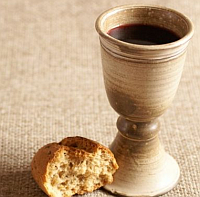 Hymn AnnouncementsPrayer RequestsMusicSermonCommunionOffering From the PastorOur attitude toward the truth determines the outcome of our lives.  It is possible for everyone to walk in the truth of Jesus (John 14:6), so that it can set us free from sin – both the consequences of it and its power over us (John 8:32).  There is no reason to ever be discouraged when we see the truth about ourselves, no matter what we see: “And whoever has this hope in Him purifies himself, just as He is pure” (1 John 3:3).  Therefore let Jesus, who is Truth, be our best friend!Pastor Tony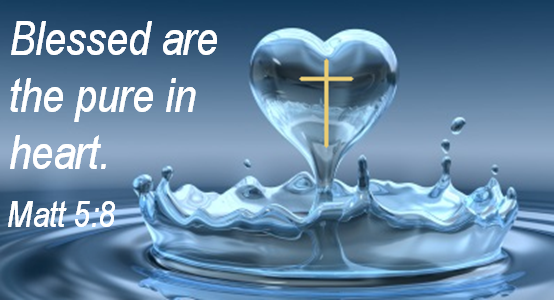 Church InformationLast Week’s giving:       $     1,180           Month to date:      $    1,180Weekly Goal:                 $        875	        Previous month:   $     4,2202019 Weekly Average: $    1,034           Monthly Goal:       $     3,500EldersTony Raker (Pastor)..……………………...........     tonyraker@yahoo.comDelmas (Moe) Ritenour   …………………………..  moemar@shentel.net Finance:  Anthony Sinecoff…………………………..  sinecoff@gmail.com                 Linda Fraley ………………………………..  lindaf12@shentel.net Media:  Rob Moses & Scott TuckerBulletin: Rob Moses ……………….  admin@graceevfreechurchva.org Breakfast: Tammy Copeland ……….…tammyscopeland@gmail.comAdult Sunday School 9:45 am……………………………………..  Linda Fraley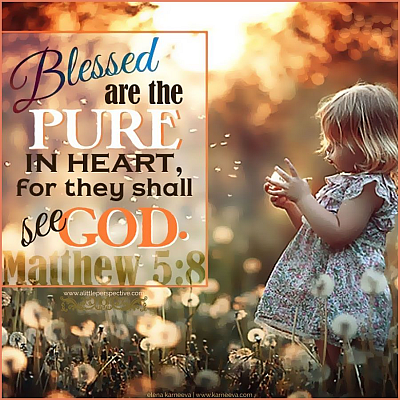 Grace Evangelical Free Church718 E Queen Street, Strasburg, VA 22657,     540-465-4744 msg ph  https://graceevfreechurchva.orgPlease turn off or mute cell phonesNotes: 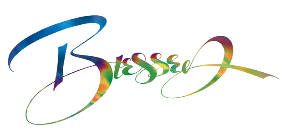 Next Breakfast is March 16th.Life has many choices. Eternity has two. What’s yours? 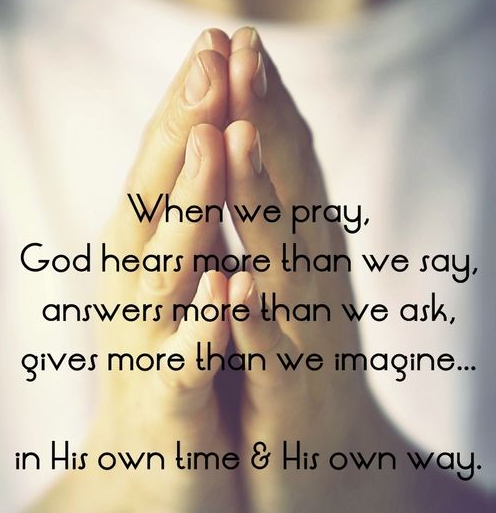 